Приложение 1Таблица «Виды спорта»Приложение 2Карточки для разделения на команды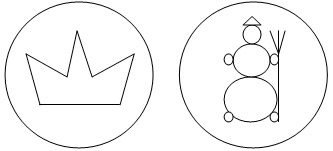 Приложение 3Медали для награждения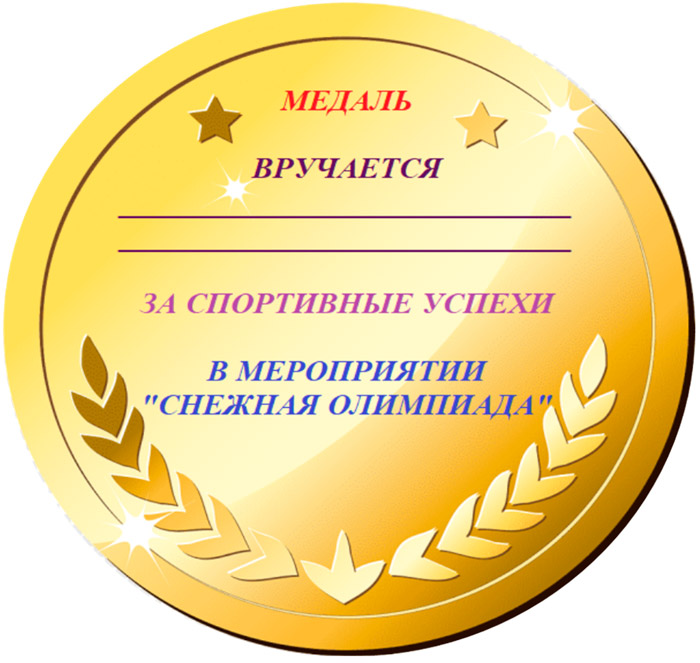 Зимние олимпийские игрыЛетние олимпийские игры